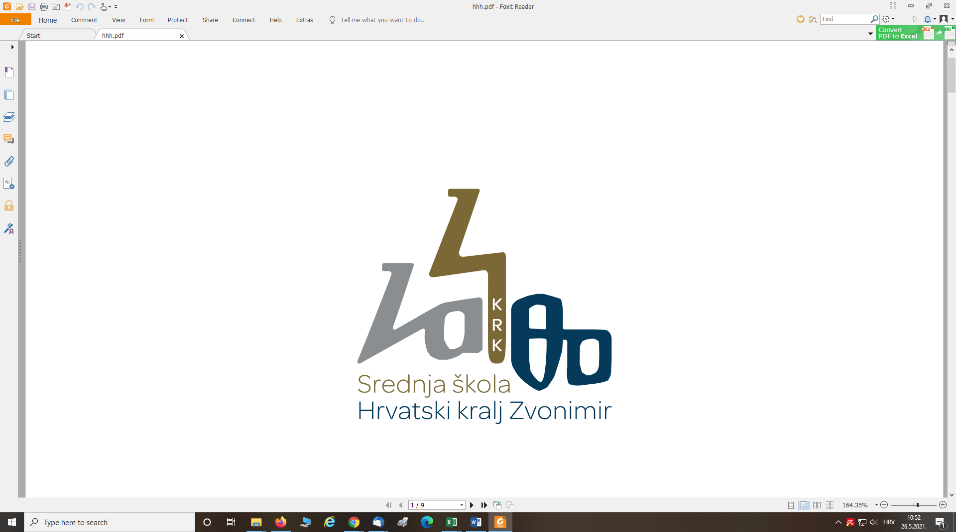 51500 Krk, Vinogradska 3tel. 051 221-400,  221-420E-mail: srednja-skola-krk@ri.t-com.hr           web: www.ss-hrvatskikraljzvonimir-krk.skole.hr/IBAN HR5324020061100108763 Erste bankaKLASA:035-05/22-01/02URBROJ: 2142-10-01-22-69Krk, 1. rujna 2022. godineNa temelju članka 107. Zakona o odgoju i obrazovanju u osnovnoj i srednjoj školi (NN 87/08, 86/09, 92/10, 105/10, 90/11, 16/12, 86/12, 94/13, 152/14,  7/17,  68/18, 98/19 i 64/20) i sukladno Odluci Primorsko- goranske županije o priznavanju prava na potporu pomoćnika u nastavi od 24.8.2022. godine (KLASA: 602-01/21-03/31., URBROJ: 2170-05/1-22-95) Srednja škola Hrvatski kralj Zvonimir iz Krka raspisujeNATJEČAJza zapošljavanje pomoćnika u nastaviBroj traženih osoba: jedan (1) pomoćnik u nastavi na određeno nepuno radno vrijeme  30/40 sati tjedno  (m/ž)Mjesto rada: Srednja škola Hrvatski kralj Zvonimir, Vinogradska 3, KrkVrsta ugovora: ugovor o radu na određeno nepuno radno vrijeme za nastavnu godinu 2022./2023.Početak rada: rujan 2022. godineProbni rok: 60 danaPOSEBNI UVJETIzavršeno najmanje četverogodišnje srednjoškolsko obrazovanje sukladno članku 8. stavak 1. i 2. Pravilnika o pomoćnicima u nastavi i stručnim komunikacijskim posrednicima („Narodne novine“ br. 102/18, 59/19 i 22/20)protiv osobe nije pokrenut kazneni postupak sukladno članku 106. Zakona o odgoju i obrazovanju u osnovnoj i srednjoj školi („Narodne novine broj“ 87/08, 86/09, 92/10, 105/10, 90/11, 16/12, 86/12, 94/13, 152/14,  7/17,  68/18, 98/19 i 64/20)Osim navedenih posebnih uvjeta kandidati moraju ispunjavati i slijedeće opće uvjete:punoljetnosthrvatsko državljanstvozdravstvena sposobnost za obavljanje poslova radnog mjesta na koje se osoba primaNa natječaj se mogu ravnopravno javiti kandidati oba spola.Pomoćnik u nastavi ne smije biti roditelj/skrbnik niti drugi član uže obitelji učenika kojem/kojima se pruža potpora (članak 8. stavak 3. Pravilnika o pomoćnicima u nastavi i stručnim komunikacijskim posrednicima)OPIS POSLOVAPomoćnik u nastavi je osoba koja pruža neposrednu potporu učeniku tijekom odgojno-obrazovnog procesa u zadacima koji zahtijevaju komunikacijsku, senzornu i motoričku aktivnost učenika, u kretanju, pri uzimanju hrane i pića, u obavljanju higijenskih potreba, u svakodnevnim nastavnim, izvannastavnim i izvanučioničkim aktivnostima, a sve prema izrađenome programu rada prema utvrđenim funkcionalnim sposobnostima i potrebama svakog pojedinog učenika te uputama nastavnika, stručnih suradnika škole, odnosno stručnog tima. Poslovi pomoćnika u nastavi su: potpora u komunikaciji i socijalnoj uključenosti, potpora u kretanju, potpora pri uzimanju hrane i pića, potpora u obavljanju higijenskih potreba, potpora u obavljanju školskih aktivnosti i zadataka, suradnja s radnicima škole te vršnjacima učenika u razredu.PRIJAVA NA NATJEČAJUz prijavu na natječaj kandidati trebaju priložiti:životopis (vlastoručno potpisan, s navedenim podacima iskustvu u radu s djecom i znanju stranog jezika)dokaz o hrvatskom državljanstvu (preslika važeće osobne iskaznice ili preslika domovnice)dokaz o odgovarajućem stupnju obrazovanja (preslika svjedodžbe/diplome ili potvrda o stečenoj stručnoj spremi)dokaz da se protiv kandidata ne vodi kazneni postupak sukladno članku 106. Zakona o odgoju i obrazovanju u osnovnoj i srednjoj školi (preslika, ne starija od dana objave natječaja)U prijavi obavezno navesti adresu stanovanja, kontakt broj mobitela i elektroničku poštu (e-mail).Kandidat koji se poziva na pravo prednosti pri zapošljavanju prema posebnom zakonu, dužan je u prijavi na natječaj pozvati se na to pravo i priložiti sve propisane dokaze o ostvarivanju prava prednosti prema posebnom zakonu, a ima prednost u odnosu na ostale kandidate samo pod jednakim uvjetima.Osobe koje ostvaruju pravo prednosti pri zapošljavanju na temelju posebnih propisa dužne su u prijavi na natječaj pozvati se na to pravo prednosti i priložiti svu propisanu dokumentaciju prema posebnom zakonu te imaju prednost u odnosu na ostale kandidate samo pod jednakim uvjetima.Osobe koje ostvaruju pravo prednosti pod jednakim uvjetima pri zapošljavanju u skladu s člankom 102. Zakona o hrvatskim braniteljima iz Domovinskog rata i članovima njihovih obitelji (NN 121/17, 98/19, 84/21) uz prijavu na natječaj dužne su, osim dokaza o ispunjavanju traženih uvjeta,  priložiti i dokaze propisane člankom 103. st. 1. Zakona o hrvatskim braniteljima iz Domovinskog rata i članovima njihovih obitelji  koji su objavljeni na mrežnoj stranici Ministarstva hrvatskih branitelja. Poveznica na mrežnu stranicu Ministarstva hrvatskih branitelja s popisom dokaza potrebnih za ostvarenje prava prednosti: http://branitelji.gov.hr/UserDocsImages//dokumenti/Nikola//popis%20dokaza%20za%20ostvarivanje%20prava%20prednosti%20pri%20zapo%C5%A1ljavanju-%20ZOHBDR%202021.pdfOsobe koje ostvaruju pravo prednosti pri zapošljavanju u skladu s člankom 48. Zakona o civilnim stradalnicima iz Domovinskog rata (NN 84/21),  dužne su u prijavi na natječaj pozvati se na to pravo te uz prijavu, osim dokaza o ispunjavanju traženih uvjeta,  priložiti i dokaze iz članka 49. st. 1. Zakona o civilnim stradalnicima iz Domovinskog rata. Poveznica na mrežnu stranicu Ministarstva hrvatskih branitelja s popisom dokaza potrebnih za ostvarenje prava prednosti: https://branitelji.gov.hr/UserDocsImages//dokumenti/Nikola//popis%20dokaza%20za%20ostvarivanje%20prava%20prednosti%20pri%20zapo%C5%A1ljavanju-%20Zakon%20o%20civilnim%20stradalnicima%20iz%20DR.pdfOsobe koje se pozivaju na pravo prednosti pri zapošljavanju sukladno članku 102. Zakona o hrvatskim braniteljima iz Domovinskog rata i članovima njihovih obitelji (NN 121/17., 98/19. i 84/21.), članku 48f. Zakona o zaštiti vojnih i civilnih invalida rata (NN 33/92., 77/92., 27/93., 58/93., 2/94., 76/94., 108/95., 108/96., 82/01., 103/03., 148/13. i 98/19.).,  članku 9. Zakona o profesionalnoj rehabilitaciji i zapošljavanju osoba s invaliditetom (NN 84/21.), dužne su u prijavi na natječaj pozvati se na to pravo i uz prijavu priložiti svu propisanu dokumentaciju prema posebnom zakonu, a ima prednost u odnosu na ostale kandidate samo pod jednakim uvjetima.Za kandidate prijavljene na natječaj koji ispunjavaju formalne uvjete natječaja provest će se prethodna provjera sposobnosti putem intervjua. Točna informacija o mjestu i vremenu održavanja prethodne provjere sposobnosti objavit će se na Internet stranici škole http://ss-hrvatskikraljzvonimir-krk.skole.hr/Ako kandidat ne pristupi prethodnoj provjeri sposobnosti, smatra se da je povukao prijavu na natječaj.Izabrani kandidat/inja za pomoćnika u nastavi obavezan/a je proći program uvođenja u rad u vidu osposobljavanja koje će biti organizirano kroz 20 sati i to prije početka rada. S kandidatom/injom za pomoćnika u nastavi škola će sklopit pisani Ugovor o radu u kojem će biti utvrđeni poslovi, trajanje, tjedno zaduženje te međusobna prava, obveze i odgovornosti ugovornih strana.Rok prijave je osam (8) dana od dana objave natječaja 2. rujna 2022. godine.Prijave na natječaj s dokazima o ispunjavanju uvjeta dostavljaju se na adresu škole: Srednja škola Hrvatski kralj ZvonimirVinogradska 3, 51500 Krk s naznakom “NE OTVARAJ – NATJEČAJ ZA POMOĆNIKE U NASTAVI”.Nepravodobne i nepotpune prijave neće biti razmatrane.O rezultatima natječaja kandidati će biti obaviješteni u zakonskom roku.      RavnateljicaGordija Marijan, prof.